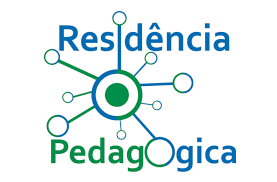 ANEXO IFORMULÁRIO DE INSCRIÇÃO DO ALUNOPROGRAMA INSTITUCIONAL DE BOLSAS DE RESIDÊNCIA PEDAGÓGICA1– IDENTIFICAÇÃO DO ALUNONome Completo: _____________________________________________________________Data de nascimento: __/__/____	CPF:_______________________ RG: ______________Curso: _____________________   Centro:  __________  Horário do curso:____________Recebe alguma bolsa: Não (  )Sim (  ). Qual (is): ____________________________________Endereço: ___________________________________________________________________Telefones de Contato: _________________________________________________________E-mail:  ____________________________________________________________________ACEITE DO ALUNODeclaro ter ciência de que a participação neste processo não implica minha imediata contratação na Residência Pedagógica/UEMA, sendo, ainda, condicionada à liberação de cotas de bolsas pela CAPES.São Luís,	/	/	Assinatura do (a) discente: 	